                   РЕСПУБЛИКА КРЫМ                 РАЗДОЛЬНЕНСКИЙ РАЙОН                      БЕРЕЗОВСКИЙ СЕЛЬСКИЙ  СОВЕТ                 65 (внеочередное) заседание   1 созыва       РЕШЕНИЕ от 27 апреля   2018  г.                      с. Березовка                        №546передаче  остатков  собственных  средствдорожного фонда муниципального образованияБерезовское сельское поселение Раздольненского  района  Республики Крымсоответствии с Бюджетным кодексом Российской Федерации, Федеральным законом от 06.10.2003 №131 «Об общих принципах организации местного самоуправления в Российской Федерации», законами Республики Крым от 21.08.2014 №54 «Об основах местного самоуправления в Республике Крым», от30.06.2017 №394-ЗРК/2017 «О внесении изменения в статью 2 Закона Республики Крым от 19.01.2015 № 71-ЗРК/2015 «О закреплении за сельскими советами Республики Крым вопросов местного значения», Уставом муниципального образования Березовское сельское поселение Раздольненского  района Республики Крым, в целях урегулирования вопроса использования остатков собственных средств дорожного фонда муниципального образования Березовское сельское поселение Раздольненского района Республики Крым, неиспользованных по состоянию на 1 января 2018 года, и в связи с исключением вопросов дорожной деятельности из перечня вопросов местного значения сельских поселений,  Березовский сельский советРЕШИЛ:1.Утвердить порядок предоставления иных межбюджетных трансфертов из бюджета муниципального образования Березовское сельское поселение Раздольненского района Республики Крым бюджету муниципального образования Раздольненский  район Республики Крым на увеличение бюджетных ассигнований дорожного фонда муниципального образования Раздольненский район Республики Крым согласно приложению 1.2.Утвердить форму Соглашения о предоставлении иных межбюджетных трансфертов из бюджета  муниципального образования Березовское сельское поселение Раздольненского района Республики Крым бюджету муниципального образования Раздольненский район Республики Крым на увеличение бюджетных ассигнований дорожного фонда муниципального образования Раздольненский район Республики Крым согласно приложению 2.Передать остатки собственных средств дорожного фонда муниципального образования Березовское сельское поселение Раздольненского района Республики Крым, неиспользованные по состоянию на 01.01.2018 года, в сумме 53870,69 рублей в виде иных межбюджетных трансфертов в бюджет муниципального образования Раздольненский район в срок до 21 мая 2018 года на увеличение бюджетныхассигнований дорожного фонда муниципального образования Раздольненский район Республики Крым для финансового обеспечения дорожной деятельности в отношении автомобильных дорог местного значения в границах населенных пунктов муниципального образования Березовское сельское поселение Раздольненского района Республики Крым.Председателю   Березовского   сельского   совета   –   главе   администрацииБерезовского сельского поселения заключить с администрацией Раздольненского района Республики Крым Соглашение о перечислении остатков собственных средств дорожного фонда  муниципального  образования Березовское сельское поселение муниципального района Республики Крым, неиспользованных по состоянию на 01.01.2018 года, на увеличение бюджетных ассигнований дорожного фонда муниципального образования Раздольненский  район Республики Крым для финансового обеспечения дорожной деятельности в отношении автомобильных дорог местного значения в границах населенных пунктов муниципального образования Березовское сельское поселение Раздольненского района Республики Крым по форме приложения (прилагается).Решение вступает в силу со дня его опубликования и подлежит размещению на портале Правительства Республики Крым, на официальной странице муниципального образования Раздольненский муниципальный район (razdolnoe.rk.gov.ru) в разделе - Муниципальные образования района, подраздел Березовское сельское поселение6. Контроль за исполнением решения возложить на постоянную комиссию по экономической, бюджетно-финансовой, налоговой политике, имущественным и земельным отношениям.Председатель  Березовского сельского совета -глава администрации  Березовского сельского поселения                                                                         А.Б.НазарПриложение 1к	решению	Березовскогосельского совета Раздольненскогорайона Республики Крым от 27   апреля 2018г. № 546ПОРЯДОКПРЕДОСТАВЛЕНИЯ ИНЫХ МЕЖБЮДЖЕТНЫХ ТРАНСФЕРТОВ ИЗ БЮДЖЕТА МУНИЦИПАЛЬНОГО ОБРАЗОВАНИЯ БЕРЕЗОВСКОЕ СЕЛЬСКОЕ ПОСЕЛЕНИЕ РАЗДОЛЬНЕНСКОГО  РАЙОНА РЕСПУБЛИКИ КРЫМ БЮДЖЕТУ МУНИЦИПАЛЬНОГО ОБРАЗОВАНИЯ РАЗДОЛЬНЕНСКИЙ  РАЙОН НА УВЕЛИЧЕНИЕ БЮДЖЕТНЫХ АССИГНОВАНИЙ  ДОРОЖНОГО ФОНДА МУНИЦИПАЛЬНОГО ОБРАЗОВАНИЯ РАЗДОЛЬНЕНСКИЙ РАЙОН РЕСПУБЛИКИ КРЫМОБЩИЕ ПОЛОЖЕНИЯ1.1. Настоящий Порядок определяет основания и условия предоставления иных межбюджетных трансфертов из бюджета муниципального образования Березовское сельское поселение Раздольненского района Республики Крым бюджету муниципального образования Раздольненский район на увеличение бюджетных ассигнований дорожного фонда муниципального образования Раздольненский район Республики Крым (далее – иные межбюджетные трансферты).1.2. Иные межбюджетные трансферты предусматриваются в бюджете муниципального образования Березовское сельское поселение Раздольненского района Республики Крым в целях урегулирования вопроса использования остатков собственных средств ликвидируемого дорожного фонда  муниципального образования Березовское сельское поселение  Раздольненского района Республики Крым и в связи с исключением вопросов дорожной деятельности из перечня вопросов местного значения сельских поселений, прекращением ими формирования дорожных фондов.1.3. Понятия и термины, используемые в настоящем Положении, применяются в значениях, определенных Бюджетным кодексом Российской Федерации.ПОРЯДОК И УСЛОВИЯ ПРЕДОСТАВЛЕНИЯ ИНЫХ МЕЖБЮДЖЕТНЫХТРАНСФЕРТОВ2.1. Основанием предоставления иных межбюджетных трансфертов из бюджета муниципального образования Березовское сельское поселение Раздольненского района Республики Крым бюджету муниципального образования Раздольненский район является заключение соглашения между администрацией Березовского сельского поселения Раздольненского района Республики Крым и администрацией Раздольненского района Республики Крым о предоставлении иных межбюджетных трансфертов из бюджета муниципального образования Березовское сельское поселение Раздольненского района Республики Крым бюджету муниципального образования Раздольненский район на увеличение бюджетных ассигнований дорожного фонда муниципального образования Раздольненский район (далее – соглашение).2.2. Соглашение заключается на основании решения Березовского сельского совета Раздольненского района Республики Крым о передаче остатков собственных средств муниципального дорожного фонда Березовского сельского поселения Раздольненского района Республики Крым, неиспользованных по состоянию на 01.01.2018 года, муниципальному образованию Раздольненский  район Республики Крым.2.3. Объем средств иных межбюджетных трансфертов утверждается решением Березовского сельского совета Раздольненского района Республики Крым о бюджете Березовского сельского поселения Раздольненского района Республики Крым на очередной финансовый годплановый период (далее – бюджет сельского поселения), а также внесением изменений в решение о бюджете сельского поселения.2.4. Иные межбюджетные трансферты предоставляются в пределах бюджетных ассигнований и лимитов бюджетных обязательств, утвержденных сводной бюджетной росписью бюджета сельского поселения на основании соглашения.2.5. Иные межбюджетные трансферты, передаваемые бюджету муниципального образования Раздольненский  район, учитываются муниципальным образованием Раздольненский район Республики Крым в составе доходов согласно бюджетной классификации, а также направляются и расходуются по целевому назначению.КОНТРОЛЬ ЗА ИСПОЛЬЗОВАНИЕМ ИНЫХ МЕЖБЮДЖЕТНЫХ ТРАНСФЕРТОВ3.1. Органы местного самоуправления муниципального образования Раздольненский район Республики Крым в случае запроса администрации Березовского сельского поселения Раздольненского района Республики Крым представляют документы и материалы о расходовании средств иных межбюджетных трансфертов.3.2. Органы местного самоуправления муниципального образования Раздольненский район Республики Крым несут ответственность за нецелевое использование иных межбюджетных трансфертов, полученных из бюджета сельского поселения, и достоверность представляемых документов и материалов.3.3. Контроль за расходованием иных межбюджетных трансфертов в пределах своих полномочийосуществляет комиссия по экономической, бюджетно-финансовой, налоговой политике, имущественным и земельным отношениям Березовского сельского совета Раздольненского  района Республики Крым.Председатель Березовского сельского совета -глава администрации Березовского сельского поселения                                                                                                    А.Б.НазарПриложение 2к	решению Березовскогосельского совета Раздольненскогорайона Республики Крым от  27 апреля 2018 № 546СОГЛАШЕНИЕперечислении остатков собственных средств  дорожного фонда муниципального образования ___________ сельское поселение Раздольненского района Республики Крым на увеличение бюджетных ассигнований дорожного фонда муниципального образования Раздольненский  район Республики Крымс.____________соответствии со статьей 142.5 Бюджетного Кодекса Российской Федерации, Федеральным Законом от 06.10.2003 № 131-ФЗ «Об общих принципах местного самоуправления в Российской Федерации», законами Республики Крым от 21.08.2014 №54 «Об основах местного самоуправления в Республике Крым», от 30.06.2017 №394-ЗРК/2017 «О внесении изменения в статью 2 Закона Республики Крым от 19.01.2015 № 71-ЗРК/2015 «О закреплении за сельскими советами Республики Крым вопросов местного значения» Администрация _______________ сельского поселения Раздольненского района Республики Крым (далее -  Администрация сельского поселения) в лице Председателя ______________ сельского совета – Главы Администрации ____________ сельского поселения __________________________ , действующего на основании Устава _________________ сельского поселения Раздольненского района Республики Крым, с одной стороны, и Администрация Раздольненского района Республики Крым (далее - администрация района) в лице Главы Администрации Раздольненского района Республики Крым ______________, действующего на основании Устава муниципального образования Раздольненский район Республики Крым, с другой стороны, заключили настоящее Соглашение о следующем:Предмет СоглашенияПредметом настоящего Соглашения является перечисление остатков собственных средств  дорожного фонда  муниципального образования ________________сельское поселение Раздольненского района Республики Крым, неиспользованных по состоянию на 01.01.2018 года, в сумме ______ рублей (прописью) из бюджета муниципального образования _____________ сельское поселение  Раздольненского района Республики Крым (далее – бюджет сельского поселения) в бюджет муниципального образования Раздольненский район Республики Крым в виде иных межбюджетных трансфертов на увеличение бюджетных ассигнований  дорожного фонда муниципального образования Раздольненский район Республики Крым.Порядок и сроки перечисления иного межбюджетного трансферта2.1.Иной межбюджетный трансферт предоставляется в пределах бюджетных ассигнований, предусмотренных в решении ________сельского совета Раздольненского района Республики Крым о бюджете сельского поселения на 2018 год и плановый период 2019 и 2020 годов.2.2. Перечисление иного межбюджетного трансферта из бюджета сельского поселения в бюджет муниципального образования Раздольненский район осуществляется в течение 3 дней с момента утверждения решения о внесении изменений в бюджет муниципального образования _______ сельское поселение Раздольненского района Республики Крым  на 2018 год и плановый период 2019 и 2020 годов, но не позднее 21 мая 2018 года.Права и обязанности сторон3.1. Администрация района обязуется:3.1.1.  Обеспечить  расходование  иного  межбюджетного  трансферта  на  финансовоеобеспечение  дорожной  деятельности  в  отношении  автомобильных  дорог  местного  значения  в границах населенных пунктов сельских поселений Раздольненского района Республики Крым.3.1.2. Выполнять иные обязательства, установленные бюджетным законодательством.3.2. Администрация района в праве:3.2.1. Обращаться в администрацию _____________ сельского поселения за разъяснениями в связи с исполнением настоящего Соглашения.3.2.2. Осуществлять иные права, установленные бюджетным законодательством Российской Федерации, законодательством Республики Крым и настоящим Соглашением.3.3. Администрация сельского поселения обязуется:3.3.1. Обеспечить предоставление иного межбюджетного трансферта бюджету муниципального образования Раздольненский район в сумме и сроки, установленные настоящим Соглашением.3.3.2.Выполнять иные обязательства, установленные бюджетным законодательством Российской Федерации, законодательством Республики Крым и настоящим Соглашением.3.4. Администрация сельского поселения в праве:3.4.1. Запрашивать у администрации района документы и материалы, необходимые для осуществления контроля за соблюдением обязательств, предусмотренных Соглашением;3.4.2. Осуществлять иные права, установленные бюджетным законодательством Российской Федерации, законодательством Республики Крым и настоящим Соглашением4. Ответственность сторон4.1. Стороны несут ответственность за неисполнение (ненадлежащее исполнение) предусмотренных настоящим Соглашением обязанностей, в соответствии с законодательством и настоящим Соглашением.4.2. Ответственность сторон, предусмотренная настоящим Соглашением, не наступает в случаях, если неисполнение (ненадлежащее исполнение) обязанностей было допущено вследствие действия третьих лиц.5. Заключительные положения5.1. Споры, возникающие между Сторонами в связи с исполнением настоящего Соглашения, решаются ими, по возможности, путем проведения переговоров с оформлением соответствующих протоколов или иных документов. При недостижении согласия споры между Сторонами решаются в судебном порядке.5.2. Подписанное Сторонами Соглашение вступает в силу с даты подписания Соглашения Сторонами и действует до полного исполнения обязательств.5.3. Изменение настоящего Соглашения осуществляется по инициативе Сторон и оформляется в виде дополнительного соглашения к настоящему Соглашению, которое является его неотъемлемой частью.5.4. Досрочное расторжение настоящего Соглашения возможно при взаимном согласии Сторон.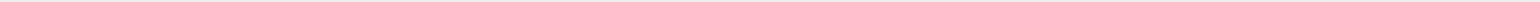 6. Реквизиты и подписи Сторон«   »2018 г.Администрация районаАдминистрация районаАдминистрация районаАдминистрация районаАдминистрация районаАдминистрация районаАдминистрация сельского поселенияАдминистрация сельского поселенияАдминистрация сельского поселенияАдминистрация сельского поселенияАдминистрация сельского поселенияАдминистрация сельского поселенияАдминистрация сельского поселенияАдминистрацияАдминистрацияРаздольненскогоРаздольненскогоРаздольненскогоРаздольненскогоАдминистрацияАдминистрацияАдминистрацияАдминистрацияАдминистрацияАдминистрацияАдминистрациярайона Республики Крымрайона Республики Крымрайона Республики Крымрайона Республики Крымрайона Республики Крымрайона Республики Крым________________  сельского  поселения________________  сельского  поселения________________  сельского  поселения________________  сельского  поселения________________  сельского  поселения________________  сельского  поселения________________  сельского  поселенияРаздольненского районаРаздольненского районаРаздольненского районаРаздольненского районаРаздольненского районаРаздольненского районаРаздольненского районаРеспублики КрымРеспублики КрымРеспублики КрымРеспублики КрымРеспублики КрымРеспублики КрымРеспублики КрымЮридический  адрес:Юридический  адрес:Юридический  адрес:Юридический  адрес:296200,РеспубликаЮридический адрес:  296____Юридический адрес:  296____Юридический адрес:  296____Крым,Крым,пгт. Раздольное,пгт. Раздольное,Республика Крым, Раздольненский р-н,Республика Крым, Раздольненский р-н,Республика Крым, Раздольненский р-н,Республика Крым, Раздольненский р-н,Республика Крым, Раздольненский р-н,Республика Крым, Раздольненский р-н,Республика Крым, Раздольненский р-н,ул. Ленина, 5ул. Ленина, 5ул. Ленина, 5ул. Ленина, 5ул. Ленина, 5с. _____________с. _____________с. _____________с. _____________Главный администратор доходов:Главный администратор доходов:Главный администратор доходов:Главный администратор доходов:Главный администратор доходов:Главный администратор доходов:Главный распорядитель средств:Главный распорядитель средств:Главный распорядитель средств:Главный распорядитель средств:АдминистрацияАдминистрацияАдминистрацияАдминистрацияРаздольненскогоРаздольненскогоАдминистрацияАдминистрация_________сельскогосельскогорайона Республики Крымрайона Республики Крымрайона Республики Крымрайона Республики Крымрайона Республики КрымпоселенияРаздольненскогоРаздольненскогоРаздольненскогорайонаРеспублики КрымРеспублики КрымРеспублики КрымБанковские реквизиты:ИНН ____________КПП ____________р/с ___________________л/с ___________________Отделение Республика КрымУФК по Республике Крым  (Администрация Раздольненского района Республики Крым)БИК ___________ОКПО ____________ОКВЭД _____________ОКТМО _____________ Код администратора дохода: _____Код по сводному реестру: _____________Банковские реквизиты:ИНН __________КПП __________р/с ____________________л/с ____________________Отделение Республика КрымУФК по Республике Крым(Администрация _______ сельского поселения Раздольненского района Республики Крым)БИК __________ОКПО ___________ОКТМО ____________Код администратора дохода: ____Код по сводному реестру: ___________Глава Администрации Раздольненского района Республики КрымПредседатель _____________сельского совета – глава Администрации _________ сельского поселения Раздольненского района Республики Крым                   ______________ Е.П. Акимов__________________ ФИО